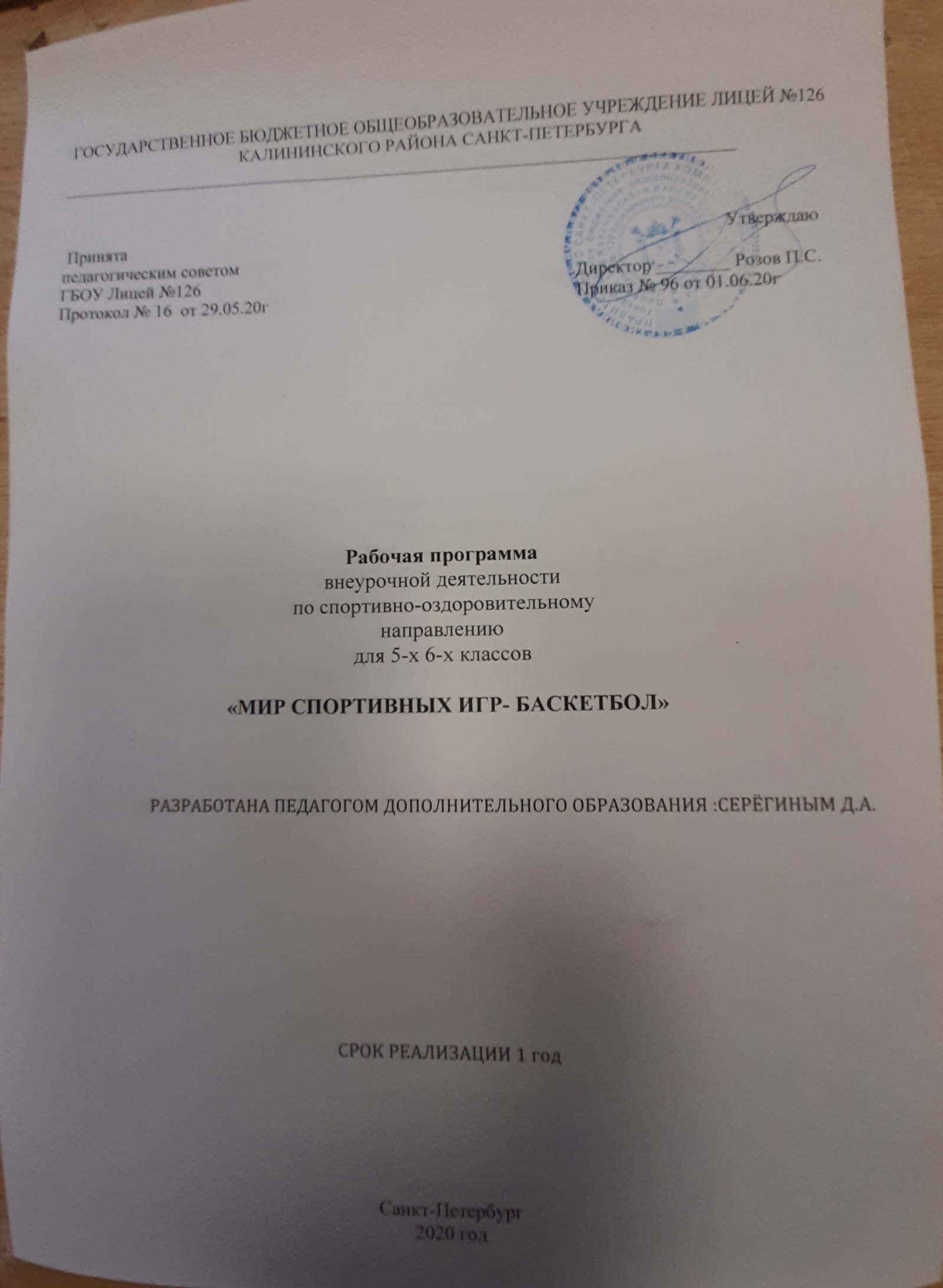 ГОСУДАРСТВЕННОЕ БЮДЖЕТНОЕ ОБЩЕОБРАЗОВАТЕЛЬНОЕ УЧРЕЖДЕНИЕ ЛИЦЕЙ №126 КАЛИНИНСКОГО РАЙОНА САНКТ-ПЕТЕРБУРГА_____________________________________________________________________________Рабочая программавнеурочной деятельностипо спортивно-оздоровительномунаправлениюдля 5-х 6-х классов«МИР СПОРТИВНЫХ ИГР- БАСКЕТБОЛ»РАЗРАБОТАНА ПЕДАГОГОМ ДОПОЛНИТЕЛЬНОГО ОБРАЗОВАНИЯ :СЕРЁГИНЫМ Д.А.СРОК РЕАЛИЗАЦИИ 1 годСанкт-Петербург2020 годПояснительная запискаРабочая программа внеурочной деятельности разрабатывается на основании Федерального Закона РФ от 29.12.2012 г.  №273-ФЗ «Об образовании в Российской Федерации».Рабочая программа по баскетболу для  5-6 класса разработана в соответствии с:Федеральным базисным учебным планом, утвержденным приказом Министерства образования Российской Федерации от 09.03.2004 №1312;Федеральным государственным образовательным стандартом основного общего образования, утвержденным приказом Министерства образования и науки РФ от 17.12.2010 №1897;Постановлением главного государственного санитарного врача от 29.12.2010 №189 (ред. от 24.11.2015) «Об утверждении СанПин 2.4.2 2821-10 «Санитарно-эпидемиологические требования к условиям и организации обучения в общеобразовательных учреждения»;Инструктивно-методическим письмом Комитета по образованию от 21.05.2015 № 03-20-2057/15-0-0 «Об организации внеурочной деятельности при реализации федеральных государственных образовательных стандартов начального общего и основного общего образования в образовательных организациях Санкт-Петербурга";     Инструктивно-методическим письмом Комитета по образованию Санкт-Петербурга №03-28-3775/20-0-0 от 23.04.2020 «О формировании учебных планов образовательных организаций Санкт-Петербурга, реализующих основные общеобразовательные программы, на 2020-2021 учебный год»;Учебным планом внеурочной деятельности ГБОУ Лицей №126 Калининского района Санкт-Петербурга на 2020-2021 учебный годМесто в учебном плане В учебном плане ГБОУ Лицея №126 на внеурочную деятельность «Мир спортивных игр- баскетбол»  в параллели 5-х классов выделено 34 часа (1 час в неделю) Цель программы:Содействовать укреплению здоровья учащихся;обучить пятиклассников основным приемам техники игры в баскетбол;ознакомить с простейшими тактическими действиями;обучить правилам игр;развивать и совершенствовать у занимающихся основные физические качества; формировать различные двигательные навыки, укрепить здоровье через занятия спортивными играми;научить использовать подвижные и спортивные игры в занятиях по физической культуре и спорту, в коллективной досуговой деятельности.Задачи: Образовательные:       обучать основным правилам игры в баскетбол;обучать основным приемам игры;Развивающие:         развивать скоростную выносливость, гибкость;                                                                              развивать быстроту реакции; совершенствовать координацию и быстроту движений;развивать оперативное мышление, умение концентрировать и переключать внимание.Воспитательные:                                                                                                                           воспитывать спортивную дисциплину;                                                                                             воспитывать чувство товарищества и взаимовыручки.       Для обучающихся, посещающих занятия первый год, ставятся частные задачи: укрепление здоровья и содействие правильному физическому развитию и разносторонней физической подготовленности; укрепление опорно-двигательного аппарата, развитие быстроты, гибкости, ловкости; обучение технике стоек и перемещений; привитие стойкого интереса к занятиям физической культурой, выполнение нормативных требований по видам подготовки, вопросы закаливания организма. Ожидаемые результаты:Результаты первого уровня (приобретение школьником социальных знаний, понимание социальной реальности и повседневной жизни): приобретение школьником знаний о правилах ведения здорового образа жизни, об основных нормах гигиены тела и психогигиены, о технике безопасности на занятиях и правилах бесконфликтного поведения; о принятых в обществе нормах отношения к природе, окружающим людям; об ответственности за поступки, слова и мысли, за свое физическое и душевное здоровье; о неразрывной связи внутреннего мира человека и его внешнего окружения.Результаты второго уровня (формирование позитивного отношения школьника к базовым ценностям нашего общества и к социальной реальности в целом): развитие ценностного отношения школьника к своему здоровью и здоровью окружающих его людей, к спорту и физкультуре, к природе: животным, растениям, деревьям, воде и т.д.Результат третьего уровня (приобретение школьником опыта самостоятельного социального действия): приобретение школьником опыта актуализации спортивно-оздоровительной деятельности в социальном пространстве; опыта заботы о младших, опыта самообслуживания, самооздоровления и самосовершенствования, опыта самоорганизации совместной деятельности с другими школьниками; опыта управления другими и принятия на себя ответственности за здоровье и благополучие других.  Планируемые результаты формирования универсальных учебных действий (УУД):  Личностные УУД (дети научатся):                                                                           - моделировать технику выполнения игровых действий в зависимости от изменения условий и двигательных задач;                                                              -проявлять быстроту и ловкость во время подвижных и спортивных игр: волейбол, баскетбол, пионербол;                                                                                                                                -управлять эмоциями в процессе игровой деятельности. Метапредметные:Регулятивные УУД (дети научатся):                                                                        -излагать правила и условия подвижных и спортивных игр;-принимать адекватные решения в условиях игровой деятельности;                       -соблюдать дисциплину и правила техники безопасности во время подвижных игр и игр: волейбол, баскетбол, пионербол. Познавательные УУД (дети освоят):                                                                -двигательные действия, составляющие содержание подвижных игр и игр: волейбол, баскетбол, пионербол;                                                                                                             -УУД в самостоятельной организации и проведении подвижных игр и игр: волейбол, баскетбол, пионербол; Коммуникативные УУД (дети научатся):                                                                 -взаимодействовать в парах и группах при выполнении технических действий в подвижных играх и игр: волейбол, баскетбол, пионербол; -оказывать товарищескую поддержку, добиваться достижения общей цели.Оздоровительные результаты программы внеурочной деятельности:- осознание обучающимися необходимости заботы о своём здоровье и выработки форм поведения, которые помогут избежать опасности для жизни и здоровья, а значит, произойдет уменьшение пропусков по причине болезни и произойдет увеличение численности обучающихся, посещающих спортивные секции и спортивно-оздоровительные мероприятия;- социальная адаптация детей, расширение сферы общения, приобретение опыта взаимодействия с окружающим миром.Первостепенным результатом реализации программы внеурочной деятельности будет сознательное отношение обучающихся к собственному здоровью.          Программа внеурочной деятельности «Мир спортивных игр» предусматривает проведение занятий в форме теоретических и практических часов. На проведение соревнований и физкультурных праздников предусмотрено 6 часов. На занятиях сообщаются основные сведения по истории развития различных видов спорта, даются основы техники, тактики, правил игры.       Программа включает в себя межпредметные связи с такими учебными дисциплинами, как физиология, биология, спортивная психология, теория и методика спортивных игр.       	На практических занятиях обучающиеся 5 классов овладевают техникой и тактикой игры, методикой судейства игр, методикой обучения других правил игры. В ходе занятий углубляются и систематизируются полученные знания, навыки в подборе упражнений, организации групп для товарищеского взаимодействия в ходе игры, совершенствуются физические качества.Также на занятиях внеурочной деятельности проводится контроль и проверка усвоения знаний, а также контроль физического состояния пятиклассников.1.5. Технологии используемые на занятияхМетодика работы с детьми строится в направлении личностно-ориентированного взаимодействия с ребёнком, делается акцент на самостоятельную и поисковую активность самих детей, побуждая их к творческому отношению при выполнении задания.При обучении используются основные методы организации и осуществления учебно-познавательной работы, такие как словесные, наглядные, практические, индуктивные и проблемно-поисковые. Выбор методов (способов) обучения зависит о психофизиологических, возрастных особенностей детей, темы и формы занятий. При этом в процессе обучения все методы реализуются в теснейшей взаимосвязи.Методика проведения занятий предполагает постоянное создание ситуаций успешности, радости от преодоления трудностей в освоении изучаемого материала.Организация учебных занятий предполагает, что любое занятие для детей должно стать уроком радости, открывающим каждому ребёнку его собственную индивидуальность и резервные возможности организма, которые обеспечивают повышение уровней работоспособности и адаптивности. Занятия проводятся в школьном спортивном зале.Система и формы оценки достижения планируемых результатов2. Содержание программы:Содержание курса структурировано по видам спортивной подготовки: теоретической, физической, технической и тактической.Теоретическая подготовка1. Развитие баскетбола в России и за рубежом. 2. Техника безопасности на занятиях.Общая физическая подготовка (ОФП).Теория:- значение общей физической подготовки в подготовке баскетболистов;- влияние занятий физическими упражнениями на основные системы организма и телосложение;- особенности разминки, направленные на отдельные группы мышц (классификация видов мышц);- правила самостоятельного выполнения упражнений;- комплекс упражнений, направленных на развитие физических качеств: прыгучести, скорости, координации, силы, ловкости;- правила по технике безопасности;Практика. Выполнение упражнений для мышц верхнего плечевого пояса (индивидуальные и в парах):- без предметов;   - с набивными мячами (1-2 кг);для мышц туловища  (индивидуальные и в парах):- с набивными мячамидля мышц ног и таза:- без предметов (индивидуальные и в парах);- с набивными мячами(1-2кг);- о стойками;- со скакалкой;- прыжки в высоту (с мостика);- опорные прыжки;Выполнение упражнений на развитие координации;- группировки в приседе, сидя, лежа на спине;- перекаты в группировке лежа на спине (вперед, назад, кувырок вперед из упора присев); Выполнение упражнений на развитие скорости и прыгучести:бег:- бег с ускорением до 40 м; - челночный бег;- эстафетный бег;- прыжки;- прыжки в высоту с места;- прыжки в длину с места, с разбега способом «согнув ноги»Тестирование.3.Специальная физическая подготовка (СФП).Теория:- значение специальной физической подготовки в подготовке баскетболистов;- физические качества, необходимые в СФП баскетболиста (ловкость, прыгучесть, сила,  выносливость, быстрота, скоростно-силовые качества, координация);- виды упражнений (общеразвивающие, подготовительные, подводящие);- подвижные игры, как средство подготовки к игре в баскетбол;- правила по технике безопасности;Практика. Выполнение упражнений для развития быстроты:- из различных исходных положений бег по 5, 10, 15м;- бег приставными шагами;- бег с остановками и изменением направления;- выполнение определённого задания по сигналу;- эстафеты (эстафеты с бегом, «эстафета баскетболистов», «встречная эстафета»);- Подвижные игры на развитие быстроты: «Салки», «Воробьи-Вороны»;Выполнение упражнений для развития прыгучести:- приседания;- выпригивание вверх из приседа, полуприседа;- прыжки на обеих ногах; - на одной ноге на месте и в движении лицом вперёд, боком, спиной вперёд;- прыжки со скакалкой, подскоки;Выполнение упражнений для укрепления мышц, участвующих в передаче мяча:- передачи и ловля баскетбольного мяча;- ведение укрепление кистей рук, увлечение их подвижности;- броски набивного мяча двумя руками от груди (вперёд, над собой) и ловля;-броски набивного мяча на дальность;- многократные баскетбольного мяча ударом о площадку;Подвижные игры для укрепления мышц: «Салки с мячом», «Подвижная цель»Выполнение упражнений для укрепления мышц, участвующих в передаче мяча:- прямая передача набивного мяча от груди двумя руками, стоя на месте;- прямая передача набивного мяча от груди двумя руками с шагом вперед;- верхняя передача набивного мяча от груди двумя руками, стоя на месте;- верхняя передача набивного мяча от груди двумя руками с шагом вперед;- передача набивного мяча одной рукой;Тестирование.4.Техническая подготовка.Теория:- значение технической подготовки в баскетболе;- техника выполнения приёмов мяча, передачи мяча;- стойки игроков;- способы перемещения игроков;- краткая характеристика и роль специальных упражнений;- подвижные игры, как средство подготовки к игре в баскетбол;- правила подвижных игр;- техника выполнения имитационных упражнений.Практика. Выполнение стойки игрока:- стойка нападающего;- стойка защитника;- стойка «тройная угроза».Выполнение техники перемещений баскетболиста:- передвижение правым-левым боком;- передвижение приставными шагами правым (левым) боком: с разной скоростью;- остановка прыжком после ускорения;- остановка в один шаг после ускорения;- остановка в два шага после ускорения;- сочетания различных способов перемещений, остановки после перемещенийВыполнение техники передачи мяча двумя руками:Двумя руками от груди, стоя на месте; Двумя руками от груди с шагом вперед;Двумя руками от груди в движении;Передача одной рукой от плеча;Передача одной рукой с шагом вперед; То же после ведения мяча;Передача одной рукой с отскоком от пола;Передача двумя руками с отскоком от пола; Передача одной рукой снизу от пола;    Ловля мяча после отскока;Ловля высоко летящего мяча;Ловля катящегося мяча, стоя на месте; Ловля катящегося мяча в движении.Выполнение техники ведения мяча: На месте; В движении шагом; В движении бегом; То же с изменением направления и скорости; То же с изменением высоты отскока;Правой и левой рукой поочередно на месте; Правой и левой рукой поочередно в движении;Перевод мяча с правой руки на левую и обратно, стоя на месте. Броски мяча в кольцо: Одной рукой в баскетбольный щит с места;Двумя руками от груди в баскетбольный щит с места; Двумя руками от груди в баскетбольный щит после ведения и остановки; Двумя руками от груди в баскетбольную корзину с места;Двумя руками от груди в баскетбольную корзину после ведения; Одной рукой в баскетбольную корзину с места; Одной рукой в баскетбольную корзину после ведения; Одной рукой в баскетбольную корзину после двух шагов.Подвижные игры для обучения техники передачи мяча:- «Салки передачами»; - «Десять передач»;- «Передал-садись»;- «Кто точней»;Подвижные игры для обучения бросков в кольцо:- «Солнышко»;- «Минус пять»;- «Тридцать три»;- «Шаг вперед»;5.Тактическая подготовка.Теория: - понятие о тактике игры в баскетбол;- значение тактической подготовки в баскетболе;- индивидуальные действия в защите, в нападении, групповые действия в защите и в нападении;- правила техники безопасности;Практика. Выполнение индивидуальных тактических действий в защите:- Защитные действия при опеке игрока без мяча;- Защитные действия при опеке игрока с мячом;- Борьба за мяч после отскока от щита;- Перехват мяча. Выполнение групповых тактических действий в нападении:- Быстрый прорыв;- «Все налево» или «Все направо», когда 4 игрока уходят на одну из сторон, 1 игрок с мячом выполняет проход к кольцу.Тестирование. Учебно- тренировочные игры. Календарно- тематическое планирование. 4. Учебно-методический комплекс.4.1Материально-техническое оснащение.1. Спортивный зал 617,3 кв.м2.  Тренажерный зал- 62,6 кв.м3. Уличная баскетбольная площадка-14. Баскетбольные кольца (2 основных кольца) -6 шт.5. Баскетбольные мячи -15 штук.6. Набивные мячи- 15шт.7. Шведские стенки-15шт.8. Гимнастические скамейки-10шт.9.  Гимнастические скакалки -15шт. 10. Фишки -10шт.11. Перекидное табло-1шт.14. Гимнастические маты- 15 шт.15. Навесные перекладины -4шт.4.2. Список литературы для учителя: М.А. Давыдов. Судейство в баскетболе, - Москва, «Физкультура и спорт», 1983 г.Е.Р. Яхонтова. Юный баскетболист: пособие для тренеров. - Москва, «Физкультура и спорт», . Журнал «Физкультура в школе» №7,8,9. 2003.Журнал «Физкультура в школе» №3. 2006.Журнал «Физкультура в школе» №5,8, 11.2007.4.3 Список литературы для учащихся:Байгулов Ю. П. Программа средней школы по физической культуре (внеклассная работа), М., Просвещение, 1982г.Байгулов Ю. П. Мостки к мастерству. - Спортивные игры, 1974, №4: Байгулов Ю. П:, Аверин Г. А. Атакует чемпион мира. - Спортивныe игры, 1973, N3Бубэх. и др: Тесты в спортивной практике. М., 1968.В.И. Лях, Г.Б. Мейксон. Физическое воспитание учащихся 5-7 классов: пособия для учителя. - Москва, «Просвещение», 2002 г.6.Комплексная программа физического воспитания учащихся 1-11  классов,  2010г.  Программный материал по спортивным играм. Баскетбол;  Внеклассная работа. Спортивные секции. Баскетбол.  (Авторы: доктор педагогических наук В.И.Лях, кандидат педагогических наук А.А. Зданевич). Программа допущена Министерством образования Российской Федерации. (2010г). Принятапедагогическим советомГБОУ Лицей №126  Протокол № 16  от 29.05.20гУтверждаю       Директор ________ Розов П.С.                      Приказ № 96 от 01.06.20гТемаФорма организации и проведения занятияМетоды и приёмыИспользованные материалыФорма подведения итоговВводное занятиеБеседа,инструктажМетоды:СловесныйНаглядныйПриемы:Объяснение, демонстрацияМетодическаялитература:специальная литература,Дидактический материал:Инструкции, плакаты схемы, наглядные пособияОпрос, обобщение знанийОбщефизическая подготовка.Беседа, инструктаж практическое занятие, контрольное занятие, тестированиеМетоды:Словесный,  наглядный,практический.Приемы:объяснение,демонстрация,повторение, выполнения практических упражнений, выполнение контрольных заданийМетодическая литература: учебное пособие,специальная литература,Спортивное оборудование:Гимнастические скамейки, стенки, , оградительные фишки, гимнастические маты, навесные перекладины, секундомер.Спортивный инвентарь:скакалки, набивные мячи, гантели, теннисные мячи, большая скакалка.Обсуждение, обобщение знаний, умений, опрос, тестирование. Сдача контрольных нормативов.Специальная физическая подготовка.Беседа, инструктаж, практическое, контрольное занятие, тестирование  Методы:словесный,  наглядный,практический,Приемы:объяснение,демонстрация,повторение, выполнения практических заданий, контрольных заданийМетодические материалы: учебная литература, пособия.Спортивное оборудование:Гимнастические скамейки, стенки, волейбольные стойки и сетка, фишки. Спортивный инвентарь: баскетбольные мячи, набивные мячи, баскетбольные мячи, резиновая лента, большая скакалка.Обсуждение, обобщение знаний, умений, опрос, контрольные задания, тестированиеТехническая подготовка.Инструктаж, практическое, контрольное занятие, игровое занятиеМетоды:словесный, наглядный, практический      Приемы: объяснение, демонстрация,повторение, выполнения практических упражнений, выполнение контрольных заданий  Методические материалы: методическая литература:специальная литература,Спортивное оборудование: баскетбольные стойки и кольцаСпортивный инвентарь: баскетбольные мячи, набивные мячиОбсуждение, обобщение знаний, умений, опрос, контрольное задание, контрольное тестирование.Тактическая подготовка.Беседа, практическое занятие, игровое занятие.Методы:Словесный, наглядный, практический.     Приемы: объяснение, демонстрация,повторение, выполнение практических заданий, просмотр игр, выполнение контрольных заданий.Методические материалы: учебная литература, видеозапись. Спортивное оборудование: баскетбольные стойки и кольца, фишки.Спортивный инвентарь: баскетбольные мячи.Обсуждение, обобщение знаний, умений, опрос, контрольные задания.Подвижные и учебные игрыОбъяснение, инструктаж, практическое занятиеМетоды:словесный, практический,наглядный. Приемы: объяснение      Методические материалы:специальная литература,Спортивное оборудование:  баскетбольные стойки и кольца, фишки.Спортивный инвентарь: баскетбольные мячи, теннисные мячи, обручи, большая скакалка, кегли.Обсуждение, обобщение знаний, умений.Правила игрыИнструктаж,  беседаМетоды:словесный, наглядный, практический      Приемы: объяснение, демонстрацияМетодическая литература: Специальная литература.Оборудование:Баскетбольные кольца.Обсуждение, обобщение знаний, опрос. Контрольные игры и соревнованияИнструктаж, беседа, соревнование, контрольное занятие, игровое занятие.Методы: словесный, наглядный, практический.Приёмы: объяснение, демонстрация, выполнение практических упражнений.Спортивное оборудование: баскетбольные стойки и кольца, перекидное табло, свисток, судейский стол.Спортивный инвентарь: баскетбольные мячи.Методические материалы:Макет баскетбольной площадкиОбсуждение, обобщение знаний, умений. Контрольное тестированиеумений и навыков. Инструктаж, беседа, контрольное занятиеМетоды: словесный, практическийПриёмы:объяснение, выполнение практических упражненийСпортивный инвентарь: баскетбольные мячи, набивные мячи.Спортивное оборудование: рулетка, секундомер, баскетбольные стойки и кольца, фишки.Обсуждение, обобщение знаний, умений Опрос.Итоговое занятиеБеседа, Методы:словесный Оборудование: Спортивный залОбобщение знаний, умений.№ п\пНаименование  темыКоличество часовКоличество часовКоличество часов№ п\пНаименование  темывсеготеорияпрактика1.Вводное занятие11-2.Общефизическая подготовка283253.Специальная физическая подготовка253224.Техническая подготовка305255.Тактическая подготовка9276.Учебная игра. Основные правила игры.8357.Итоговое занятие11Итого:1021785№п/пТема занятийСодержаниеПланируемые результатыМатериально-техническая база, ЭОРыдатадатадата№п/пТема занятийСодержаниеПланируемые результатыМатериально-техническая база, ЭОРыпланфактфакт1Вводное занятиеТБ на занятиях по баскетболу. История развития баскетбола в России и за рубежом.Предметные:-  выполнять основные приемы техники игр и применять их в игре;                                     -  соблюдать на практике правила игр, действовать в соответствии с требованиями судейства в различных видах спорта;                                                             - соблюдать правила взаимодействия в процессе спортивной игры;                                          - осуществлять рефлексию в ходе и по окончанию игровой деятельности1.Баскетбольные мячи2. Свисток3.Баскетбольное кольцо2ОФП. Теория. Техническая подготовка.Значение общей физической подготовки в подготовке баскетболистов. Особенности разминки, направленные на отдельные группы мышц (классификация видов мышц);Развитие координации. Техника ведения мяча на месте. Предметные:-  выполнять основные приемы техники игр и применять их в игре;                                     -  соблюдать на практике правила игр, действовать в соответствии с требованиями судейства в различных видах спорта;                                                             - соблюдать правила взаимодействия в процессе спортивной игры;                                          - осуществлять рефлексию в ходе и по окончанию игровой деятельности1.Баскетбольные мячи2. Свисток3.Баскетбольное кольцо3ОФП. Техническая подготовка. Стойки и перемещения баскетболиста. Выполнение упражнений на развитие скорости.  Подвижные игры.Предметные:-  выполнять основные приемы техники игр и применять их в игре;                                     -  соблюдать на практике правила игр, действовать в соответствии с требованиями судейства в различных видах спорта;                                                             - соблюдать правила взаимодействия в процессе спортивной игры;                                          - осуществлять рефлексию в ходе и по окончанию игровой деятельности1.Баскетбольные мячи2. Свисток3.Баскетбольное кольцо4. Фишки4СФП. Техническая подготовка. Теория.Значение технической подготовки в баскетболе.Стойки, перемещения баскетболиста. Челночный бег. Перемещения и стойки. Подвижные игры.Личностные:                                                                         -моделировать технику выполнения игровых действий в зависимости от изменения условий и двигательных задач;                                                             -проявлять быстроту и ловкость во время подвижных и спортивных игр;1.Баскетбольные мячи2. Свисток3.Баскетбольное кольцо4. Фишки5ОФП. Техническая подготовка.ОРУ для мышц рук, мышц туловища. Прыжки. Ведение мяча в движении. Подвижная игра «Салки» (с ведением мяча).Личностные:                                                                         -моделировать технику выполнения игровых действий в зависимости от изменения условий и двигательных задач;                                                             -проявлять быстроту и ловкость во время подвижных и спортивных игр;1.Баскетбольные мячи2. Свисток3.Баскетбольное кольцо4. Фишки6ОФП. Техническая подготовка. Теория.Выполнение упражнений на развитие координации. Выполнение техники перемещений баскетболиста. Стойки игроков. Стойка защитника, стойка нападающего. Личностные:                                                                         -моделировать технику выполнения игровых действий в зависимости от изменения условий и двигательных задач;                                                             -проявлять быстроту и ловкость во время подвижных и спортивных игр;1.Баскетбольные мячи2. Свисток3.Баскетбольное кольцо4. Фишки7СФП. Техническая подготовка. Теория.Техника ведения мяча правой, левой рукой в движении.  Имитационные упражнения с баскетбольными мячами. Подвижные игры «Выбивание у соседа»Коммуникативные :                                                                    -взаимодействовать в парах и группах при выполнении технических действий в подвижных играх и игр:  пионербол ;                                                                                             -оказывать товарищескую поддержку, добиваться достижения общей цели;1.Баскетбольные мячи2. Свисток3.Баскетбольное кольцо4. Фишки8СФП. Техническая подготовка. Теория.Значение специальной физической подготовки в подготовке баскетболистов. Стойки, перемещения баскетболиста. Челночный бег 3х10м, 5х10м. Подводящие упражнения для перемещения баскетболиста;1.Баскетбольные мячи2. Свисток3.Баскетбольное кольцо4. Фишки9СФП. Техническая подготовка. Теория.Комплекс упражнений, направленных на развитие специально-физических качеств баскетболиста: прыгучести, скорости, координации, силы, ловкости. Перемещения баскетболиста в защитной стойке.Регулятивные :                                                                        -излагать правила и условия подвижных и спортивных игр;                                                                 -принимать адекватные решения в условиях игровой деятельности;                       -соблюдать дисциплину и правила техники безопасности во время подвижных игр и игр: волейбол, баскетбол, пионербол.3.Познавательные:                                                                      -двигательные действия, составляющие содержание подвижных игр и игр: волейбол,                                                                                                              -УУД в самостоятельной организации и проведении подвижных игр и игр:  пионербол1.Баскетбольные мячи2. Свисток3.Баскетбольное кольцо4. Фишки10ОФП. Техническая подготовка.Выполнение упражнений на развитие координации. Техника стойки баскетболиста «Тройная угроза». Подвижные игры: «Выбивание у соседа»Регулятивные :                                                                        -излагать правила и условия подвижных и спортивных игр;                                                                 -принимать адекватные решения в условиях игровой деятельности;                       -соблюдать дисциплину и правила техники безопасности во время подвижных игр и игр: волейбол, баскетбол, пионербол.3.Познавательные:                                                                      -двигательные действия, составляющие содержание подвижных игр и игр: волейбол,                                                                                                              -УУД в самостоятельной организации и проведении подвижных игр и игр:  пионербол1.Баскетбольные мячи2. Свисток3.Баскетбольное кольцо4. Фишки11ОФП. Техническая подготовка.Особенности разминки, направленные на отдельные группы мышц. Техника прямой передачи баскетбольного мяча на месте. Подвижные игры: «Салки передачами»Регулятивные :                                                                        -излагать правила и условия подвижных и спортивных игр;                                                                 -принимать адекватные решения в условиях игровой деятельности;                       -соблюдать дисциплину и правила техники безопасности во время подвижных игр и игр: волейбол, баскетбол, пионербол.3.Познавательные:                                                                      -двигательные действия, составляющие содержание подвижных игр и игр: волейбол,                                                                                                              -УУД в самостоятельной организации и проведении подвижных игр и игр:  пионербол1.Баскетбольные мячи2. Свисток3.Баскетбольное кольцо4. Фишки12ОФП. Техническая подготовкаУпражнения для укрепления мышц, участвующих в передаче мяча. Техника нижней передачи. Подвижная игра «Десять передач».Дальше ничего не развивается у детей?1.Баскетбольные мячи2. Свисток3. Набивные мячи13ОФП. Техническая подготовкаУпражнения для укрепления мышц, участвующих в передаче мяча. Техника верхней передачи. Подвижная игра: «Салки передачами»1.Баскетбольные мячи2. Свисток3. Набивные мячи14СФП. Техническая подготовкаТехника передач баскетболиста на месте, с шагом вперед. Передачи: прямая, верхняя, нижняя.Подвижные игры: Пионербол.1.Баскетбольные мячи2. Свисток3.Волейбольная сетка15СФП. Техническая подготовкаПередачи баскетбольного мяча в движении, ловля мяча. Бег вдоль границ площадки, выполняя различные упражнения. 1.Баскетбольные мячи2. Свисток3.Баскетбольное кольцо4. Фишки16СФП. Техническая подготовкаТехника передач баскетболиста на месте, с шагом вперед. Передачи: прямая, верхняя, нижняя.Подвижные игры: Пионербол.1.Баскетбольные мячи2. Свисток3.Баскетбольное кольцо4. Волейбольная сетка17ОФПКруговая тренировка на развитие силовых скоростных качеств.1.Набивные мячи2. Свисток3. Фишки18ОФП. Техническая подготовка.  Теория.Техника выполнения имитационных упражнений. Сочетания различных способов перемещений, остановки после перемещений.Подвижная игра «Салки передачами»1.Баскетбольные мячи2. Свисток3.Баскетбольное кольцо4. Фишки19СФП. Техническая подготовка. Теория.Чередование упражнений на развитие качеств применительно к изученным техническим приемам и выполнение этих же приемов. Передача мяча в парах с передвижением. Подвижная игра «Кто точней»1.Баскетбольные мячи2. Свисток3.Баскетбольное кольцо20СФП. Теория. Техническая подготовка.Прыжковая и силовая работа на развитие точных приёмов и передач. Подводящие упражнения с малым мячом.1.Баскетбольные мячи2. Свисток3.Баскетбольное кольцо4. Фишки21ОФП. Теория. Техническая подготовка.Правила по технике безопасности. Прыжки в высоту с прямого разбега.  Упражнения для овладения навыками быстрых ответных действий. «Эстафета с прыжками», игра «Перестрелка».1.Волейбольный мяч2. Свисток4. Фишки22ОФП. Техническая подготовкаВыполнение упражнений на развитие координации. Стойка баскетболиста «Тройная угроза».  Подвижные игры: «Выбивание у соседа»1.Баскетбольные мячи2. Свисток3.Баскетбольное кольцо23СФП. Техническая подготовка.Чередование упражнений на развитие качеств применительно к изученным техническим приемам и выполнение этих же приемов. Передача мяча в парах с передвижением. Подвижная игра «Кто точней»1.Баскетбольные мячи2. Свисток3.Баскетбольное кольцо4. Фишки24СФП. Техническая подготовкаФизические качества, необходимые в СФП баскетболиста (ловкость, прыгучесть, сила, выносливость, быстрота, скоростно-силовые качества, координация);Техника броска мяча в кольцо.Имитация упражнений для броска мяча в кольцо.1.Баскетбольные мячи2. Свисток3.Баскетбольное кольцо4. Фишки25СФП. Техническая подготовка. Физические качества, необходимые в СФП баскетболиста (ловкость, прыгучесть, сила, выносливость, быстрота, скоростно-силовые качества, координация);Техника броска мяча в кольцо.Имитация упражнений для броска мяча в кольцо.1.Баскетбольные мячи2. Свисток3.Баскетбольное кольцо4. Фишки26СФП. Техническая подготовка. Физические качества, необходимые в СФП баскетболиста (ловкость, прыгучесть, сила, выносливость, быстрота, скоростно-силовые качества, координация);Техника броска мяча в кольцо.Имитация упражнений для броска мяча в кольцо.1.Баскетбольные мячи2. Свисток3.Баскетбольное кольцо4. Фишки27ОФП. Теория. Техническая подготовка.Особенности разминки, направленные на отдельные группы мышц (классификация видов мышц);Круговая тренировка на развитие силовых качеств. Подвижные игры с элементами баскетбола.1.Баскетбольные мячи2. Свисток3.Баскетбольное кольцо4. Фишки28СФП. Техническая подготовка.Техника остановки игрока. Подбор мяча.  Учебно-тренировочная игра1.Баскетбольные мячи2. Свисток3.Баскетбольное кольцо29Техническая подготовка. Правила игры.Физические качества, необходимые в СФП баскетболиста (ловкость, прыгучесть, сила, выносливость, быстрота, скоростно-силовые качества, координация);Техника броска мяча в кольцо.Имитация упражнений для броска мяча в кольцо.1.Баскетбольные мячи2. Свисток3.Баскетбольное кольцо4. Фишки30СФП. Теория. Техническая подготовкаПрыжковая  и силовая работа на развитее точных приемов и передач. «Эстафета с прыжками», игра «Перестрелка».1.Баскетбольные мячи2. Свисток3.Баскетбольное кольцо4. Фишки31СФП. Техническая подготовка.Техника подбора мяча. Имитация упражнений для подбора мяча.1.Баскетбольные мячи2. Свисток3.Баскетбольное кольцо4. Фишки32ОФП. Техническая подготовка. Правила игры.Техника подбора мяча. Имитация упражнений для подбора мяча. Учебно-тренировочная игра.1.Баскетбольные мячи2. Свисток3.Баскетбольное кольцо33СФП. Техническая подготовка.Техника подбора мяча. Имитация упражнений для подбора мяча. Учебно-тренировочная игра.1.Баскетбольные мячи2. Свисток3.Баскетбольное кольцо34ОФП. Техническая подготовка.Техника броска мяча в кольцо с ближних точек. Учебно-тренировочная игра.1.Баскетбольные мячи2. Свисток3.Баскетбольное кольцо4. Фишки35СФП. Теория. Тактическая подготовкаКраткая характеристика и роль специальных упражнений.  Ведение мяча, остановка прыжком на две ноги, бросок мяча в кольцо. Учебно-тренировочная игра.1.Баскетбольные мячи2. Свисток3.Баскетбольное кольцо4. Фишки36СФП.  Техническая подготовка. Правила игры.Чередование технических приемов в различных сочетаниях. Упрощённые правила игры: баскетбол. Учебно-тренировочная игра.1.Баскетбольные мячи2. Свисток3.Баскетбольное кольцо37СФП . Техническая подготовка.Упражнения для развития качеств, необходимых при выполнении приема и передач. Совершенствование передачи мяча в тройках.1.Баскетбольные мячи2. Свисток3.Баскетбольное кольцо38ОФП. Техническая подготовка.Передачи мяча в тройках. Техника работы с мячом на месте. Учебно-тренировочная игра.1.Баскетбольные мячи2. Свисток3.Баскетбольное кольцо39СФП. Техническая подготовка. Передачи мяча в тройках. Техника работы с мячом на месте. Учебно-тренировочная игра.1.Баскетбольные мячи2. Свисток3.Баскетбольное кольцо40ОФП. Техническая подготовка.Техника выполнения имитационных упражнений. Сочетания различных способов перемещений, остановки после перемещений.Подвижная игра «Салки передачами»1.Баскетбольные мячи2. Свисток3.Баскетбольное кольцо4. Фишки41ОФП. Техническая подготовка.Развитие скоростно-силовых качеств. Броски в кольцо с ближних точек. Подвижная игра «Солнышко»1.Баскетбольные мячи2. Свисток3.Баскетбольное кольцо42СФП. Техническая подготовка.Ведение мяча, остановка прыжком на две ноги, бросок мяча в кольцо от щита. Учебно-тренировочная игра.1.Баскетбольные мячи2. Свисток3.Баскетбольное кольцо4. Фишки43ОФП . Тактическая подготовка. Учебная игра.Индивидуальные действия в защите, в нападении, групповые действия в защите и в нападении.  Защитные действия при опеке игрока с мячом.1.Баскетбольные мячи2. Свисток3.Баскетбольное кольцо44СФП. Тактическая подготовка.Индивидуальные действия в защите, в нападении, групповые действия в защите и в нападении.  Защитные действия при опеке игрока с мячом.1.Баскетбольные мячи2. Свисток3.Баскетбольное кольцо45Тактическая подготовка. Учебная игра. Правила игры.Защитные действия при опеке игрока без мяча. Учебно-тренировочная игра.1.Баскетбольные мячи2. Свисток3.Баскетбольное кольцо46Тактическая подготовка. Учебная игра. Правила игрыЗащитные действия при опеке игрока с мячом. Учебно-тренировочная игра.1.Баскетбольные мячи2. Свисток3.Баскетбольное кольцо47СФП. Техническая подготовка.Техника прохода под кольцо, два шага, бросок мяча в кольцо от щита.1.Баскетбольные мячи2. Свисток3.Баскетбольное кольцо4. Фишки48ОФП. Техническая подготовка.Выполнение техники перемещения баскетболиста.  Техника прохода под кольцо, два шага, бросок мяча в кольцо от щита.1.Баскетбольные мячи2. Свисток3.Баскетбольное кольцо4. Фишки49ОФП. Техническая подготовка.Выполнение техники перемещения баскетболиста.  Техника прохода под кольцо, два шага, бросок мяча в кольцо от щита.1.Баскетбольные мячи2. Свисток3.Баскетбольное кольцо4. Фишки50ОФП. Техническая подготовка.Выполнение упражнений на развитие скорости.  Техника прохода под кольцо, два шага, бросок мяча в кольцо.1.Баскетбольные мячи2. Свисток3.Баскетбольное кольцо51ОФПКруговая тренировка для развития прыгучести, скорости.Подвижная игра «Перестрелка»1.Баскетбольные мячи2. Свисток3.Баскетбольное кольцо4. Фишки52Техническая подготовка. Учебная игра.Техника броска мяча в кольцо с ближних точек. Учебно-тренировочная игра.1.Баскетбольные мячи2. Свисток3.Баскетбольное кольцо53Теория. Тактическая подготовкаПонятие о тактике игры в баскетбол. Командное взаимодействие.Учебно-тренировочная игра.1.Баскетбольные мячи2. Свисток3.Баскетбольное кольцо54Теория. Тактическая подготовка. Правила игры.Значение тактической подготовки в баскетболе. Правила игры.  Защитные действия при опеке игрока без мяча.1.Баскетбольные мячи2. Свисток3.Баскетбольное кольцо55СФП. Тактическая подготовка. ТеорияЗначение тактической подготовки в баскетболе. Тактика «быстрый прорыв».1.Баскетбольные мячи2. Свисток3.Баскетбольное кольцо56СФП. Тактическая подготовка.Значение тактической подготовки в баскетболе. Тактика «быстрый прорыв».1.Баскетбольные мячи2. Свисток3.Баскетбольное кольцо57СФП. Тактическая подготовка. Взаимодействие команды в нападении. Тактика «Быстрый прорыв»1.Баскетбольные мячи2. Свисток3.Баскетбольное кольцо58Техническая подготовка. Правила игры.Физические качества, необходимые в СФП баскетболиста (ловкость, прыгучесть, сила, выносливость, быстрота, скоростно-силовые качества, координация);Техника броска мяча в кольцо.Имитация упражнений для броска мяча в кольцо.1.Баскетбольные мячи2. Свисток3.Баскетбольное кольцо4. Фишки59Техническая подготовка. Учебная игра.Техника броска мяча в кольцо с ближних точек. Учебно-тренировочная игра.1.Баскетбольные мячи2. Свисток3.Баскетбольное кольцо60ОФП . Тактическая подготовка. Учебная игра.Индивидуальные действия в защите, в нападении, групповые действия в защите и в нападении.  Защитные действия при опеке игрока с мячом.1.Баскетбольные мячи2. Свисток3.Баскетбольное кольцо61СФП. Тактическая подготовка.Чередование упражнений на развитие качеств применительно к изученным техническим приемам и выполнение этих же приемов. Значение тактической подготовки в баскетболе. Тактика «быстрый прорыв».1.Баскетбольные мячи2. Свисток3.Баскетбольное кольцо62Тактическая подготовка. Учебная игра.Тактика «быстрый прорыв». Подвижная игра «3х3»1.Баскетбольные мячи2. Свисток3.Баскетбольное кольцо63Техническая подготовка. Учебная игра.Техника броска мяча в кольцо со средних точек. Учебно-тренировочная игра.1.Баскетбольные мячи2. Свисток3.Баскетбольное кольцо64Тактическая подготовка. Учебная игра.Упражнения для развития скорости, прыгучести.  Защитные действия при опеке игрока с мячом.Учебно-тренировочная игра.1.Баскетбольные мячи2. Свисток3.Баскетбольное кольцо65СФПКруговая тренировка для развития прыгучести, скорости.Подвижная игра «Перестрелка»1.Баскетбольные мячи2. Свисток3.Волейбольный мяч4. Фишки66ОФП. Техническая подготовка.Бег с изменением направления из различных и.п. Челночный бег 3х10м, 5х10м. Чередование технических приемов в различных сочетаниях.Подвижные игры «Перестрелка»1.Волейбольный мяч2. Свисток3. Фишки67ОФП. Техническая подготовка.Чередование упражнений на развитие качеств применительно к изученным техническим приемам и выполнение этих же приемов. Передача мяча в парах с передвижением. Подвижная игра «Кто точней»1.Баскетбольные мячи2. Свисток3.Баскетбольное кольцо4. Фишки68СФП. Техническая подготовка.Подведение итогов за год. Индивидуальные рекомендации. Учебная игра.Баскетбольный мячСвистокБаскетбольные корзины